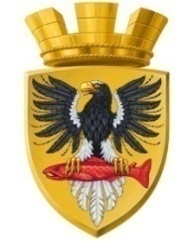 Р О С С И Й С К А Я   Ф Е Д Е Р А Ц И ЯКАМЧАТСКИЙ КРАЙР А С П О Р Я Ж Е Н И ЕАДМИНИСТРАЦИИ ЕЛИЗОВСКОГО ГОРОДСКОГО ПОСЕЛЕНИЯ    от 26.10.2021		                                                             № 321- р               г. ЕлизовоОб утверждении Плана мероприятий по противодействию коррупции в администрации Елизовского городского поселения, её органах, а также подведомственных муниципальныхучреждениях на 2021-2024 годыВ целях реализации Федерального закона от 25.12.2008 № 273-ФЗ                       «О противодействии коррупции», Указа Президента Российской Федерации от 16.08.2021 № 478 «О Национальном плане противодействия коррупции на 2021 – 2024 годы», а также создания механизмов противодействия коррупции, обеспечения защиты прав и законных интересов граждан, общества и государства от угроз, связанных с коррупцией, 1. Утвердить План мероприятий по противодействию коррупции в администрации Елизовского городского поселения, её органах, а также подведомственных муниципальных учреждениях на 2021-2024 годы согласно приложению к настоящему распоряжению.2. Контроль за исполнением настоящего распоряжения возложить на руководителя Управления делами администрации Елизовского городского поселения.Глава администрацииЕлизовского городского поселения				             	           В.А. Масло	